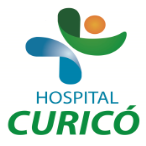 INFORMACIÓN PARA PACIENTES:   “BIOPSIA-EXTIRPACIÓN GANGLIONAR O TUMORACION”El presente documento permite entregar información al paciente respecto a la cirugía específica  a realizar,  por lo que NO CONSTITUYE  EL CONSENTIMIENTO INFORMADO.El  CONSENTIMIENTO INFORMADO, debe ser  llenado en el formulario en  la página web: www.hospitalcurico.cl,  en el enlace: https://intranet.hospitalcurico.cl/projects/consentimientoObjetivos del procedimiento:Mediante este procedimiento, se pretende tomar una muestra o si es posible extirpar un ganglio linfático o la tumoración que le han descubierto, con el objeto de realizar un estudio anatomo-patológico para intentar diagnosticar su enfermedad facilitando el posible tratamiento.Descripción del procedimiento:El procedimiento se realizará a través de una incisión generalmente sobre el ganglio linfático o la tumoración. Esta cirugía puede realizarse en forma ambulatoria, siendo posible ser dado de alta el mismo día de la cirugía. Cabe la posibilidad de que durante la cirugía haya que realizar modificaciones del procedimiento por los hallazgos intraoperatorios, para proporcionarme el tratamiento más adecuado.El procedimiento requiere anestesia, que según los casos puede ser local o general, y de cuyos riesgos seré informado por el anestesiólogo, y en raras ocasiones, es posible que durante o después de la intervención sea necesaria la utilización de sangre y/o hemoderivados.Riesgos del procedimiento:Comprendo que, a pesar de la adecuada elección de la técnica y de su correcta realización, pueden presentarse efectos indeseables, tanto los comunes derivados de toda intervención y que pueden afectar a todos los órganos y sistemas como otros específicos del procedimiento, que pueden ser:Riesgos poco graves y frecuentes: Infección, sangrado o alteraciones de la cicatrización de la herida quirúrgica. Flebitis. Dolor prolongado en la zona de la operación.Riesgos poco frecuentes y graves: Hematomas o infecciones importantes. Recidiva de la enfermedadEstas complicaciones habitualmente se resuelven con tratamiento médico (medicamentos, sueros, etc.), pero pueden llegar a requerir una Re-intervención, generalmente de urgencia, y excepcionalmente puede producirse la muerte.Alternativas al procedimiento propuesto:No existen alternativas al procedimiento propuesto, en casos seleccionados se puede realizar una biopsia por punción.Consecuencias de no aceptar el procedimiento:En caso de requerir más información o de rechazar el procedimiento deberá comunicarse con el cirujano tratante o con el jefe de cirugía.  Mecanismo para solicitar más información:En caso de requerir más información o de rechazar el procedimiento, deberá comunicarse con el médico tratante o Jefe de Servicio.Revocabilidad Se me señala, que hacer si cambio de idea tanto en aceptar o rechazar el procedimiento, cirugía o terapia propuesta. 